         		 Name: __________________________SAUCE INGREDIENTS1 cloves garlic, minced30mL brown sugar30mL Soy Sauce15mL  Rice wine vinegar1mL ground ginger8mL Cornstarch30mL cold waterINSTRUCTIONS:Bring a large pot of water to a boil on the ____________________ In a _______________ whisk together all sauce ingredients.  Set asideWash, peel and slice vegetables as demonstrated by teacher.__________________ into two piles so that the dense vegetables that require ________________ are not with the less dense vegetables that require __________________________.Dice chickenAdd sesame oil to wok over ___________________. When oil is warmed sauté chicken until _____________of the pink has disappearedAdd sliced _________ and broccoli __________ to partially cooked chicken and continue to cook while tossing often for another 2-3 min. Add sliced ______________, broccoli florets, mushrooms and bell pepper to pan and cook for another _________ minutes  While vegetables are softening ____________________________________ and cook for 1-2 min. When vegetable appear ___________, pour sauce into wok and stir until mixture has _________ Drain noodles and ___________________. Mix well until everything is coated with sauce. Remove from heat and _________________________________. 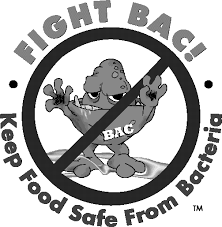 QUESTIONS: Reference: Folate & Vitamin A Handout1. Cutting the dense vegetables on an angle increases the surface area so that they _____________  2. Cornstarch is a thickener that provides a glossy appearance but no ________ to sauces. Cornstarch has a tendency to clump so it should to be dissolved in a _____________________ but remember to stir it before adding it to the pan because it will _____________ to the bottom of your container.  Stir gently in the hot pan and in only one short minute you will see the liquids thicken. 3. Identify whether the statement better describes Vitamin A or Folate:Found in brightly coloured yellow orange or red fruits and vegetables _________________ Fat soluble vitamin that should be eaten in small amount each day _________________Broccoli and dark leafy green vegetables are a good source of this nutrient _______________Essential in making sure a baby's brain, skull and spinal cord develop properly ____________Supports the immune system by helping make white blood cells _________________Health experts recommended that girls take a supplement for this vitamin ________________Responsible for making healthy red blood cells and prevent anemia _________________High doses can be toxic because they are stored in the liver  _________________2.  Replace these incorrect statements with ones that have the correct information.a. Our body needs a supply of Vitamin A once a week. b. Vitamin B9 helps prevent premature birth in babiesc. Eating too much beta carotene can make your skin yellow because it is stored in your haird. Without enough folate your muscles become weak.